Информационный бюллетень новых поступлений содержит информацию о новых документах, поступивших в фонд библиотеки Полесского государственного университета за указанный месяц.Бюллетень новых поступлений  формируется на основе библиографических записей электронного каталога (https://lib.polessu.by/).Материал размещен в систематическом порядке по отраслям знания, внутри разделов – в алфавите авторов и заглавий.Тематические разделы:Биологические наукиТехника. Технические наукиСельское и лесное хозяйствоЗдравоохранение. Медицинские наукиЭкономика. Экономические наукиЯзыкознаниеПсихологияОтраслевые библиографические пособияВыставка-просмотр новых поступлений проходит в первую пятницу каждого месяца в читальных залах (корпус № 1 (ул. Кирова, 24), корпус № 3 (ул. Пушкина, 4)).Полесский государственный университет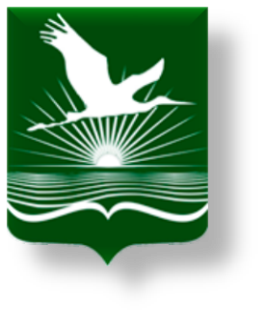 БИБЛИОТЕКАИнформационно-библиографический отделБЮЛЛЕТЕНЬНОВЫХ ПОСТУПЛЕНИЙИЮЛЬ-АВГУСТ 2019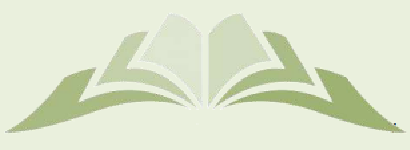 Сиглы хранения:Сиглы хранения:Сиглы хранения:Сиглы хранения:ЧЗ 1 – читальный зал (ул. Кирова,  24)читальный зал (ул. Кирова,  24)читальный зал (ул. Кирова,  24)ЧЗ 2 – читальный зал (ул. Пушкина, 4)читальный зал (ул. Пушкина, 4)читальный зал (ул. Пушкина, 4)А1 – абонемент учебной литературы (ул. Кирова, 24)абонемент учебной литературы (ул. Кирова, 24)абонемент учебной литературы (ул. Кирова, 24)А2 – абонемент научной и художественной лит-ры (ул. Пушкина, 4)абонемент научной и художественной лит-ры (ул. Пушкина, 4)абонемент научной и художественной лит-ры (ул. Пушкина, 4)А3 – абонемент учебной литературы (ул. Пушкина, 4)абонемент учебной литературы (ул. Пушкина, 4)абонемент учебной литературы (ул. Пушкина, 4)ХР – книгохранилищекнигохранилищекнигохранилищеМ – медиатека (зал электронных ресурсов)медиатека (зал электронных ресурсов)медиатека (зал электронных ресурсов)28 – БИОЛОГИЧЕСКИЕ НАУКИ28.04Н 5828.04Н 5828.04Н 58Нефедова, Л.Н. Применение молекулярных методов исследования в генетике : учебное пособие : рекомендовано для студентов высших учебных заведений, обучающихся по направлению подготовки 06.03.01 "Биология" (квалификация (степень) "бакалавр") и УГС 30.00.00 "Фундаментальная медицина" (квалификация (степень) "специалист") / Л. Н. Нефедова. - М. : ИНФРА-М, 2019. - 104 с. - (Высшее образование: Бакалавриат)Экземпляры: всего:1 - ЧЗ 2(1)28.082П 8128.082П 8128.082П 81Пронина, Г.И. Методология физиолого-иммунологической оценки гидробионтов : учебное пособие : рекомендовано НМС по направлению "Зоотехния" для студентов вузов, обучающихся по направлению подготовки "Зоотехния" (квалификация - бакалавр) / Г. И. Пронина, Н. Ю. Корягина. - СПб. ; М. ; Краснодар : Лань, 2017. - 96 с. - (Бакалавриат и магистратура)Экземпляры: всего:1 - ЧЗ 2(1)3 – ТЕХНИКА. ТЕХНИЧЕСКИЕ НАУКИ32.81 – КИБЕРНЕТИКА32.81Г 1232.81Г 1232.81Г 12Гаврилов, Л.П. Инновационные технологии в коммерции и бизнесе : учебник для бакалавров : допущено Учебно-методическим объединением по образованию в области коммерции и маркетинга для студентов высших учебных заведений, обучающихся по направлению "100700 - Торговое дело" / Л. П. Гаврилов. - М. : ЮРАЙТ, 2019. - 372 с. - (Бакалавр. Базовый курс)Экземпляры: всего:1 - ЧЗ 1(1)36 – ПИЩЕВЫЕ ПРОИЗВОДСТВА36.80-13Б 9136.80-13Б 9136.80-13Б 91Бурова, Т.Е. Введение в профессиональную деятельность. Пищевая биотехнология : учебное пособие / Т. Е. Бурова. - СПб. ; М. ; Краснодар : Лань, 2018. - 160 с. - (Бакалавриат)Экземпляры: всего:1 - ЧЗ 2(1)36.81В 6136.81В 6136.81В 61Вобликова, Т.В. Процессы и аппараты пищевых производств : учебное пособие : рекомендовано УМО вузов РФ по образованию в области технологии продуктов питания и пищевой инженерии для студентов обучающихся по направлениям подготовки бакалавров "Продукты питания из растительного сырья", "Продукты питания животного происхождения" и "Технологические машины и оборудование" / Т. В. Вобликова, С. Н. Шлыков, А. В. Пермяков. - 4-е изд., стереотип. - СПб. ; М. ; Краснодар : Лань, 2019. - 204 с.Экземпляры: всего:1 - ЧЗ 2(1)36.96М 1736.96М 1736.96М 17Максимова, С.Н. Технология консервов из водных биологических ресурсов : учебное пособие / С. Н. Максимова, З. П. Швидкая, Е. М. Панчишина. - СПб. ; М. ; Краснодар : Лань, 2019. - 144 с. - (Бакалавриат и магистратура)Экземпляры: всего:1 - ЧЗ 2(1)36.94М 8736.94М 8736.94М 87Мошков, В.И. Технология приготовления пищи. Технология приготовления полуфабрикатов из рыбы : учебное пособие / В. И. Мошков. - СПб. ; М. ; Краснодар : Лань, 2019. - 60 с. - (Среднее профессиональное образование)Экземпляры: всего:1 - ЧЗ 2(1)36.81П 8436.81П 8436.81П 84Процессы и аппараты пищевых производств и биотехнологии : учебное пособие / Д. М. Бородулин [и др.]. - 2-е изд., испр. - СПб. ; М. ; Краснодар : Лань, 2019. - 292 с. - (Учебники для вузов. Специальная литература)Экземпляры: всего:1 - ЧЗ 2(1)36.92Т 3836.92Т 3836.92Т 38Технология производства продукции животноводства : типовая учебная программа по учебной дисциплине для специальности: 1-74 03 03 Промышленное рыбоводство: утв. Министерством образования Республики Беларусь 05.12.2018. Рег. № ТД-К. 520/тип. / Министерство образования Республики Беларусь, Учебно-методическое объединение вузов по образованию в области сельского хозяйства ; сост.: А. В. Соляник [и др.]. - Минск, 2018. - 11 с.Экземпляры: всего:10 - ЧЗ 2(1), ОК(1), А3(8)36.94У 6636.94У 6636.94У 66Упаковка, хранение и транспортировка рыбы и рыбных продуктов : учебное пособие / Н. В. Долганова [и др.]. - 3-е изд., испр. . - СПб. ; М. ; Краснодар : Лань, 2019. - 236 с. - (Бакалавриат и магистратура)Экземпляры: всего:1 - ЧЗ 2(1)4 – СЕЛЬСКОЕ И ЛЕСНОЕ ХОЗЯЙСТВО. СЕЛЬСКОХОЗЯЙСТВЕННЫЕ И ЛЕСОХОЗЯЙСТВЕННЫЕ НАУКИ42.37 – ДЕКОРАТИВНОЕ САДОВОДСТВО И ОЗЕЛЕНЕНИЕ42.37М 1742.37М 1742.37М 17Максименко, А.П. Ландшафтный дизайн : учебное пособие / А. П. Максименко, Д. В. Максимцов. - 3-е изд., стереотип. - СПб. ; М. ; Краснодар : Лань, 219. - 160 с.Экземпляры: всего:1 - ЧЗ 2(1)	47.2 – РЫБНОЕ ХОЗЯЙСТВО47.2К 9247.2К 9247.2К 92Купинский, С.Б. Продукционные возможности рыбохозяйственных водоемов и объектов рыбоводства : учебное пособие / С. Б. Купинский. - СПб. ; М. ; Краснодар : Лань, 2019. - 232 с. - (Бакалавриат и магистратура)Экземпляры: всего:1 - ЧЗ 2(1)48.731.384 – ИНФЕКЦИОННЫЕ И ИНВАЗИОННЫЕ (ПАРАЗИТАРНЫЕ) БОЛЕЗНИ МОЛЛЮСКОВ И РАКООБРАЗНЫХ48.731.384Б 9348.731.384Б 9348.731.384Б 93Буторина, Т.Е. Болезни и паразиты культивируемых и промысловых беспозвоночных и водорослей : учебное пособие / Т. Е. Буторина, В. Н. Кулепанов, Л. В. Зверева. - 2-е изд., стереотип. - СПб. ; М. ; Краснодар : Лань, 2018. - 124 с. : ил. - (Бакалавриат и магистратура)Экземпляры: всего:1 - ЧЗ 2(1)	5 - ЗДРАВООХРАНЕНИЕ. МЕДИЦИНСКИЕ НАУКИ51.23 – ГИГИЕНА ПИТАНИЯ51.23С 2151.23С 2151.23С 21Сафонова, Э.Э. Гигиена питания. Основы организации лечебного (диетического) питания : учебное пособие / Э. Э. Сафонова, Е. П. Линич, В. В. Быченкова. - СПб. ; М. ; Краснодар : Лань, 2018. - 180 с. - (Бакалавриат и магистратура)Экземпляры: всего:1 - ЧЗ 2(1)	65 – ЭКОНОМИКА. ЭКОНОМИЧЕСКИЕ НАУКИ65.261.3 – ГОСУДАРСТВЕННЫЙ БЮДЖЕТ65.261.3Г 7265.261.3Г 7265.261.3Г 72Государственный бюджет  : типовая учебная программа по учебной дисциплине для специальности 1-25 01 04 "Финансы и кредит": утв. Министерством образования Республики Беларусь  05.12.2018  Рег. № ТД-E.811/тип.  / Министерство образования Республики Беларусь, Учебно-методическое объединение вузов Республики Беларусь по экономическому образованию  ; сост. Т. В. Сорокина. - Минск, 2018. - 20 с.Экземпляры: всего:10 - ЧЗ 1(1), ЧЗ 2(1), ОК(1), А1(7)65.28 – ЭКОНОМИКА ПРИРОДНЫХ РЕСУРСОВ, ПРИРОДОПОЛЬЗОВАНИЯ И ОХРАНЫ ОКРУЖАЮЩЕЙ СРЕДЫ65.28Э 4065.28Э 4065.28Э 40Экономика природопользования  : типовая учебная программа по учебной дисциплине для специальностей 1-25 01 01 "Экономическая теория", 1-25 01 02 "Экономика", 1-25 01 03 "Мировая экономика", 1-25 01 04 "Финансы и кредит", 1-25 01 05 "Статистика", 1-25 01 07 "Экономика и управление на предприятии", 1-25 01 08 "Бухгалтерский учет, анализ и аудит (по направлениям)", 1-25 01 10 "Коммерческая деятельность", 1-25 01 11 "Аудит и ревизия", 1-25 01 12 "Экономическая информатика", 1-25 01 13 "Экономика и управление туристской индустрией", 1-25 01 15 "Национальная экономика", 1-25 01 16 "Экономика и управление на рынке недвижимости", 1-26 02 03 "Маркетинг", 1-26 02 05 "Логистика", 1-26 02 06 "Рекламная деятельность": утв. Министерством образования Республики Беларусь 27.03.2019 г. Рег. № ТД-Е.817/тип. / Министерство образования Республики Беларусь, Учебно-методическое объединение по экономическому образованию ; сост. О. С. Шимова. - Минск, 2019. - 26 с.Экземпляры: всего:10 - ЧЗ 1(1), ЧЗ 2(1), ОК(1), А1(3), А3(4)65.291 – ЭКОНОМИКА ОРГАНИЗАЦИИ65.291Э 4065.291Э 4065.291Э 40Экономика организации (предприятия)  : типовая учебная программа по учебной дисциплине для специальностей 1-25 01 07 "Экономика и управление на предприятии", 1-25 01 02 "Экономика", 1-25 01 01 "Экономическая теория": утв. Министерством образования Республики Беларусь 05.12.2018. Рег. № ТД-Е. 810/тип. / Министерство образования Республики Беларусь, Учебно-методическое объединение вузов Республики Беларусь по экономическому образованию ; сост.: Л. Н. Нехорошева [и др.]. - Минск, 2018. - 84 с.Экземпляры: всего:10 - ЧЗ 1(1), ЧЗ 2(1), ОК(1), А3(7)65.291.3 – МАРКЕТИНГ65.291.3С 6065.291.3С 6065.291.3С 60Соловьева, Ю.Н. Конкурентные преимущества и бенчмаркинг : учебное пособие для бакалавриата и магистратуры : рекомендовано Учебно-методическим отделом высшего образования для студентов высших учебных заведений, обучающихся по экономическим направлениям / Ю. Н. Соловьева. - 2-е изд., испр. и доп. - М. : ЮРАЙТ, 2019. - 139 с. - (Бакалавр-магистр. Модуль)Экземпляры: всего:1 - ЧЗ 2(1)65.291.551 – ИННОВАЦИИ65.291.551А 4765.291.551А 4765.291.551А 47Алексеева, М.Б. Анализ инновационной деятельности : учебник и практикум для бакалавриата и магистратуры : рекомендовано Учебно-методическим отделом высшего образования для студентов высших учебных заведений, обучающихся по экономическим направлениям и специальностям : допущено УМО по образованию в области производственного менеджмента для студентов высших учебных заведений, обучающихся по направлению подготовки 38.03.02 "Менеджмент" (профиль "Инновационный менеджмент") / М. Б. Алексеева, П. П. Ветренко ; Санкт-Петербургский государственный экономический университет . - М. : ЮРАЙТ, 2019. - 303 с. - (Бакалавр - Магистр)Экземпляры: всего:1 - ЧЗ 2(1)65.291.6 – ПЕРСОНАЛ. КАДРЫ ОРГАНИЗАЦИИ65.291.6-21В 1865.291.6-21В 1865.291.6-21В 18Варакулина, М.В. Система управления персоналом предприятия: концептуальная модель и механизм ее реализации : монография / М. В. Варакулина ; УО "Брестский государственный университет имени А.С. Пушкина", Брестский областной исполнительный комитет. - Брест : БрГУ им. А.С. Пушкина, 2019. - 178 с.Экземпляры: всего:2 - ЧЗ 2(1), ЧЗ 1(1)81 – ЯЗЫКОЗНАНИЕ81.2 – ЧАСТНОЕ ЯЗЫКОЗНАНИЕ. ЯЗЫКИ МИРА81.2Англ – АНГЛИЙСКИЙ ЯЗЫК81.2АнглЮ 9481.2АнглЮ 9481.2АнглЮ 94Юхнель, Н.В. Английский язык = English student's book : учебное пособие для 10 класса учреждений общего среднего образования с русским языком обучения (с электронным приложением) : допущено Министерством образования Республики Беларусь / Н. В. Юхнель, Е. Г. Наумова, Н. В. Демченко. - Минск : Вышэйшая школа, 2019. - 325 с. : ил.Экземпляры: всего:60 - А3(60)81.2Фр – ФРАНЦУЗСКИЙ ЯЗЫК81.2ФрВ 1281.2ФрВ 1281.2ФрВ 12Вадюшина,  Д.С. Французский язык = Французская мова : учебное пособие для 11 класса учреждений общего среднего образования с белорусским и русским языками обучения: допущено Министерством образования Республики Беларусь / Д. С. Вадюшина . - Минск : Вышэйшая школа, 2019. - 342 с. : илЭкземпляры: всего:12 - А3(12)88.566 – ПСИХОЛОГИЯ УПРАВЛЕНИЯ88.566П 8688.566П 8688.566П 86Психология управления  : типовая учебная программа по учебной дисциплине для специальности 1-26 02 02 "Менеджмент (по направлениям)": утв. Министерством образования Республики Беларусь  09.04.2016  Рег. № ТД-E.661/тип.  / Министерство образования Республики Беларусь, Учебно-методическое объединение по образованию в области управления ; сост. Л. А. Вайнштейн. - Минск, 2016. - 17 с.Экземпляры: всего:10 - ЧЗ 1(1), ЧЗ 2(1), ОК(1), А3(7)91.9 – ОТРАСЛЕВЫЕ БИБЛИОГРАФИЧЕСКИЕ ПОСОБИЯ91.9:83.3(4Беи)В 1691.9:83.3(4Беи)В 1691.9:83.3(4Беи)В 16Валянцiна Iванауна Локун  : бiблiяграфiчны паказальнiк / УК " Брэсцкая абласная бібліятэка імя М. Горкага", Iнфармацыйна-бiблiяграфiчны аддзел ; скл. В. А. Гарбачэўская ; рэд. Л. К. Кароль. - Мiнск : Транстэхнiка, 2019. - 76 с.Экземпляры: всего:2 - А2(2)